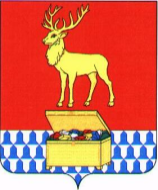 Р Е Ш Е Н И ЕСОВЕТА КАЛАРСКОГО МУНИЦИПАЛЬНОГО ОКРУГАЗАБАЙКАЛЬСКОГО КРАЯ23 апреля 2021 года								№ 76с. ЧараОб утверждении положения о предоставлении ежегодного
оплачиваемого отпуска работникам органов местного самоуправления
Каларского муниципального округа Забайкальского края, замещающим
должности служащих, входящих в соответствующую профессионально-
квалификационную группуРуководствуясь статьей 30 устава Каларского муниципального округа Забайкальского края, Совет Каларского муниципального округа Забайкальского края решил:Утвердить прилагаемое положение о предоставлении ежегодного оплачиваемого отпуска работникам органов местного самоуправления Каларского муниципального округа Забайкальского края, замещающим должности служащих, входящих в соответствующую профессионально-квалификационную группу.Со дня вступления в силу настоящего решения отменить решение Совета муниципального района «Каларский район» от 28 ноября 2019 года № 288 «Об утверждении положения о предоставлении ежегодного оплачиваемого отпуска работникам органов местного самоуправления муниципального района "Каларский район", замещающим должности служащих, входящих в соответствующую профессиональноквалификационную группу»;Настоящее решение вступает в силу на следующий день после дня его официального опубликования (обнародования) на официальном сайте Каларского муниципального округа Забайкальского края.Глава Каларского муниципального округа Забайкальского края 						Климович С.А.УТВЕРЖДЕНО:Положение о предоставлении ежегодного оплачиваемого отпуска
работникам органов местного самоуправления Каларского
муниципального округа Забайкальского края, замещающим должности
служащих, входящих в соответствующую профессионально-
квалификационную группуНастоящее положение разработано в соответствии с Трудовым кодексом Российской Федерации и устанавливает условия предоставления ежегодного оплачиваемого отпуска работникам органов местного самоуправления Каларского муниципального округа Забайкальского края, замещающим должности служащих, входящих в соответствующую профессионально-квалификационную группу.Работники органов местного самоуправления Каларского муниципального округа Забайкальского края, замещающие должности служащих, входящих в соответствующую профессиональноквалификационную группу имеют право на ежегодный оплачиваемый отпуск, который состоит из ежегодного основного оплачиваемого отпуска и ежегодных дополнительных оплачиваемых отпусков.Ежегодный основной оплачиваемый отпуск предоставляется продолжительностью 28 календарных дней.Работникам органов местного самоуправления Каларского муниципального округа Забайкальского края, замещающим должности служащих, входящих в соответствующую профессиональноквалификационную группу предоставляются ежегодные дополнительные оплачиваемые отпуска:за работу в местностях, приравненных к районам Крайнего Севера продолжительностью 16 календарных дней.за выслугу лет в органе местного самоуправления, исчисляемый из расчета один календарный день за каждый год работы, но не более 10 календарных дней.за работу с ненормированным рабочим днем продолжительностью 5 календарных дней.Ежегодные дополнительные оплачиваемые отпуска суммируются с ежегодным основным оплачиваемым отпуском.Ежегодный оплачиваемый отпуск может быть разделен на части. При этом хотя бы одна из частей этого отпуска должна быть не менее 14 календарных дней.В случае переноса либо неиспользования ежегодного оплачиваемого отпуска,  а также  увольнения   право на указанный   отпуск   реализуется впорядке, установленном трудовым законодательством Федерации для ежегодных оплачиваемых отпусков._______________________________________решением Совета Каларского
муниципального округа
Забайкальского края
от 23 апреля 2021г. № 76